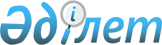 Қазақстан Республикасы Премьер-Министрiнiң 1996 жылғы 6 қыркүйектегi N 422 өкiмiне өзгерiстер енгiзу туралыҚазақстан Республикасы Премьер-Министрiнiң Өкiмi 1996 жылғы 18 қыркүйек N 446-ө
     Қазақстан Республикасы Премьер-Министрiнiң 1996 жылғы 
6 қыркүйектегi N 422 өкiмiне мынадай өзгерту енгiзiлсiн:
     Қазақстан Республикасының Үкiметi мен Америка Құрама штатының
Халықаралық даму жөнiндегi агенттiгi (ЮСАИД) арасындағы өзара 
түсiнiстiк туралы Меморандумды келiсуге арналған жұмыс тобына:                            

     Павлов А.С.        - Қазақстан Республикасы Премьер-Министрiнiң
                          орынбасары - Қаржы министрi, жетекшi

     Мыңбаев С.М.       - Қазақстан Республикасы Қаржы министрiнiң
                          орынбасары - Қазынашылық бастығы

     Қалмұрзаев С.С.    - Қазақстан Республикасы Мемлекеттiк мүлiктi
                          басқару жөнiндегi мемлекеттiк комитетiнiң
                          төрағасы

     Өтепов Э.К.        - Қазақстан Республикасы Жекешелендiру
                          жөнiндегi мемлекеттiк комитетiнiң
                          төрағасы
    енгiзiлсiн.
     Соболев В.В. аталған құрамнан шығарылсын.









          Премьер-Министр








					© 2012. Қазақстан Республикасы Әділет министрлігінің «Қазақстан Республикасының Заңнама және құқықтық ақпарат институты» ШЖҚ РМК
				